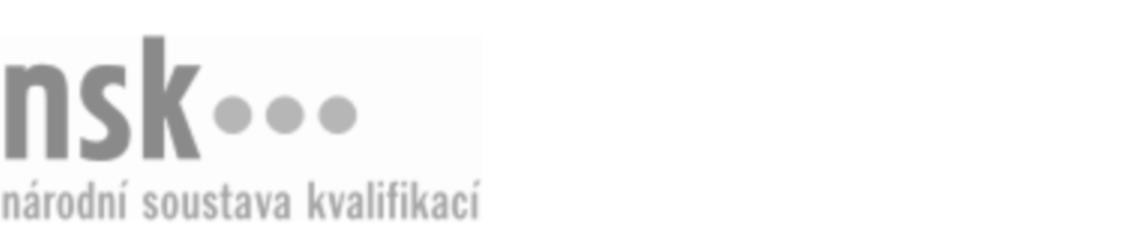 Kvalifikační standardKvalifikační standardKvalifikační standardKvalifikační standardKvalifikační standardKvalifikační standardKvalifikační standardKvalifikační standardPomocník/pomocnice podkováře/podkovářky (kód: 41-039-E) Pomocník/pomocnice podkováře/podkovářky (kód: 41-039-E) Pomocník/pomocnice podkováře/podkovářky (kód: 41-039-E) Pomocník/pomocnice podkováře/podkovářky (kód: 41-039-E) Pomocník/pomocnice podkováře/podkovářky (kód: 41-039-E) Pomocník/pomocnice podkováře/podkovářky (kód: 41-039-E) Pomocník/pomocnice podkováře/podkovářky (kód: 41-039-E) Autorizující orgán:Ministerstvo zemědělstvíMinisterstvo zemědělstvíMinisterstvo zemědělstvíMinisterstvo zemědělstvíMinisterstvo zemědělstvíMinisterstvo zemědělstvíMinisterstvo zemědělstvíMinisterstvo zemědělstvíMinisterstvo zemědělstvíMinisterstvo zemědělstvíMinisterstvo zemědělstvíMinisterstvo zemědělstvíSkupina oborů:Zemědělství a lesnictví (kód: 41)Zemědělství a lesnictví (kód: 41)Zemědělství a lesnictví (kód: 41)Zemědělství a lesnictví (kód: 41)Zemědělství a lesnictví (kód: 41)Zemědělství a lesnictví (kód: 41)Týká se povolání:Pomocník podkovářePomocník podkovářePomocník podkovářePomocník podkovářePomocník podkovářePomocník podkovářePomocník podkovářePomocník podkovářePomocník podkovářePomocník podkovářePomocník podkovářePomocník podkovářeKvalifikační úroveň NSK - EQF:222222Odborná způsobilostOdborná způsobilostOdborná způsobilostOdborná způsobilostOdborná způsobilostOdborná způsobilostOdborná způsobilostNázevNázevNázevNázevNázevÚroveňÚroveňPříprava pracoviště podkovářePříprava pracoviště podkovářePříprava pracoviště podkovářePříprava pracoviště podkovářePříprava pracoviště podkováře22Základní zacházení s koněmZákladní zacházení s koněmZákladní zacházení s koněmZákladní zacházení s koněmZákladní zacházení s koněm22Základní ošetření kopytaZákladní ošetření kopytaZákladní ošetření kopytaZákladní ošetření kopytaZákladní ošetření kopyta22Přípravné a dokončovací práce pro podkovářePřípravné a dokončovací práce pro podkovářePřípravné a dokončovací práce pro podkovářePřípravné a dokončovací práce pro podkovářePřípravné a dokončovací práce pro podkováře22Ruční opracování podkovyRuční opracování podkovyRuční opracování podkovyRuční opracování podkovyRuční opracování podkovy33Pomocník/pomocnice podkováře/podkovářky,  29.03.2024 13:34:41Pomocník/pomocnice podkováře/podkovářky,  29.03.2024 13:34:41Pomocník/pomocnice podkováře/podkovářky,  29.03.2024 13:34:41Pomocník/pomocnice podkováře/podkovářky,  29.03.2024 13:34:41Strana 1 z 2Strana 1 z 2Kvalifikační standardKvalifikační standardKvalifikační standardKvalifikační standardKvalifikační standardKvalifikační standardKvalifikační standardKvalifikační standardPlatnost standarduPlatnost standarduPlatnost standarduPlatnost standarduPlatnost standarduPlatnost standarduPlatnost standarduStandard je platný od: 21.10.2022Standard je platný od: 21.10.2022Standard je platný od: 21.10.2022Standard je platný od: 21.10.2022Standard je platný od: 21.10.2022Standard je platný od: 21.10.2022Standard je platný od: 21.10.2022Pomocník/pomocnice podkováře/podkovářky,  29.03.2024 13:34:41Pomocník/pomocnice podkováře/podkovářky,  29.03.2024 13:34:41Pomocník/pomocnice podkováře/podkovářky,  29.03.2024 13:34:41Pomocník/pomocnice podkováře/podkovářky,  29.03.2024 13:34:41Strana 2 z 2Strana 2 z 2